Эрудит – шоу                                                                                                                           «Знатоки киносказок»29 марта  в Детском отделе МКУК ЦБ Г. Поворино состоялось закрытие Недели детской книги – 2016.  Для ребят главный библиотекарь Т. В. Васильева подготовила эрудит – шоу «Знатоки киносказок»  (по творчеству  знаменитого режиссера и  сценариста Александра Роу и в  рамках Года  российского кино).Цель данного мероприятия  - организация досуга детей.Задачи: -прививать любовь к российскому киноискусству, в частности киносказкам; -расширить кругозор учащихся о советских фильмах, их создателях.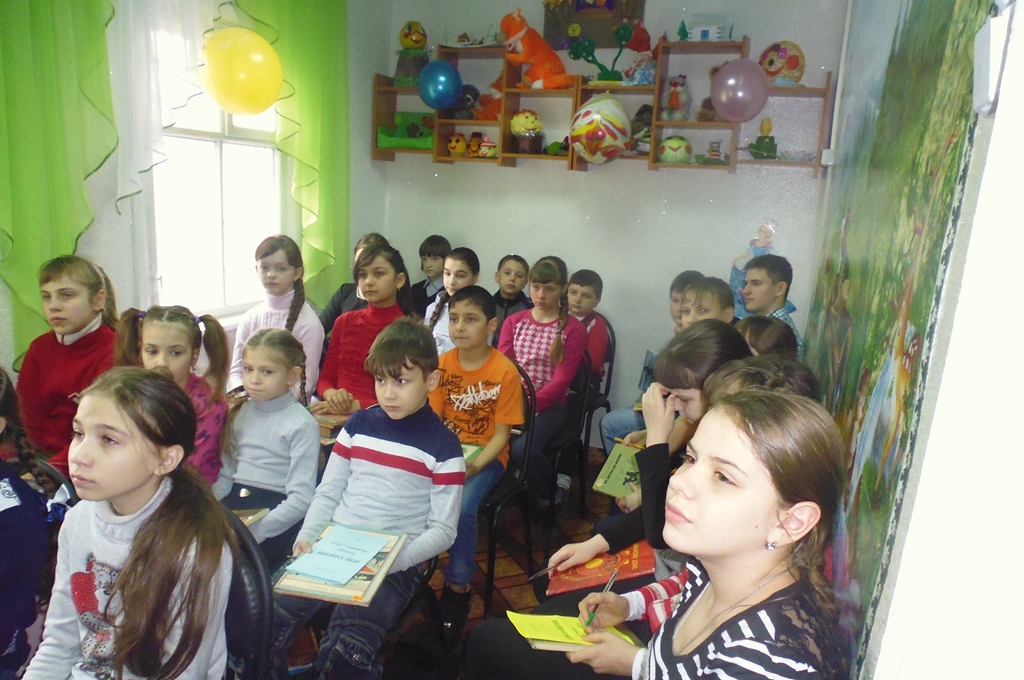  В начале мероприятия прозвучала песня о кино «Фильм, фильм, фильм»      А. Зацепина и Ф Хитрука. Она  помогла ребятам  узнать тему программы. А дальше мы с юными читателями говорили о киноискусстве: краткий экскурс в историю кино, знакомство с жизнью и творчеством   прекраснейшего режиссера и сценариста Александра Роу (вспомнили его фильмографию) и, конечно же, конкурсная программа по таким любимым с детства сказкам.  Отправились мы в волшебный мир кино. Первое, что ждало нас  на пути  - это загадки,  где ребята дружно угадывали героев фильмов и предметы, им принадлежавшие. Далее  отвечали дети на вопросы викторины  по каждому фильму. Затем у нас была небольшая музыкальная пауза, где участники программы слушали музыкальные отрывки из этих киносказок  и угадывали,  кто  из героев исполняет  песню и как называется фильм. 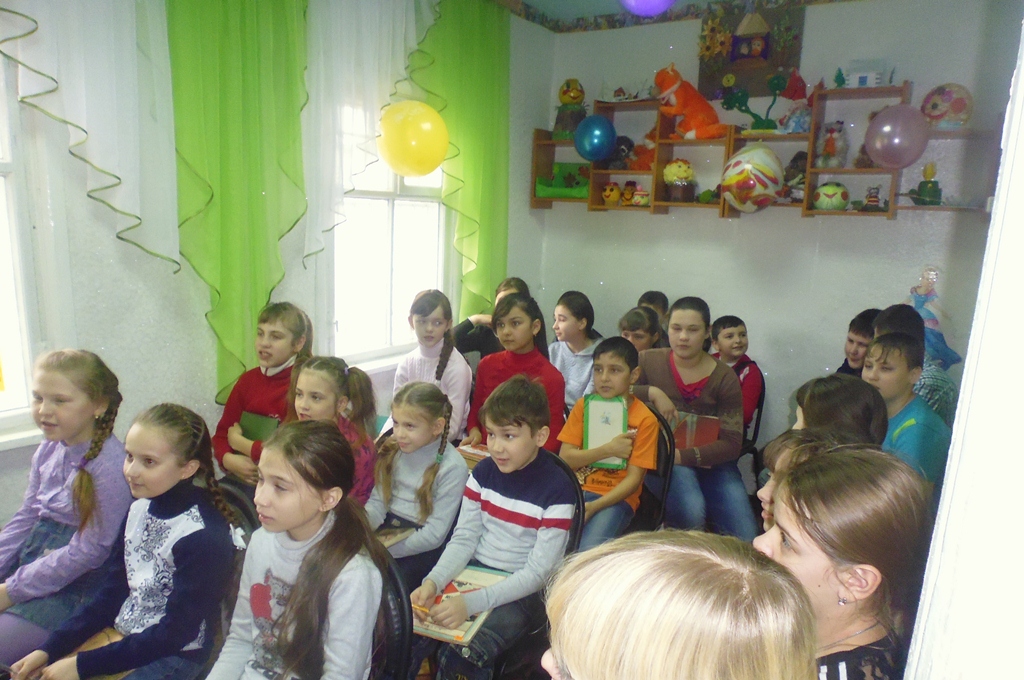  В конкурсе «Угадай героя» ребята  по представленным кадрам называли фильм и   его       главных персонажей. Потом  наши читатели с удовольствием   выполняли такие задания, как «соедини героя и название сказки»,  «напиши правильно имена героев» и др. 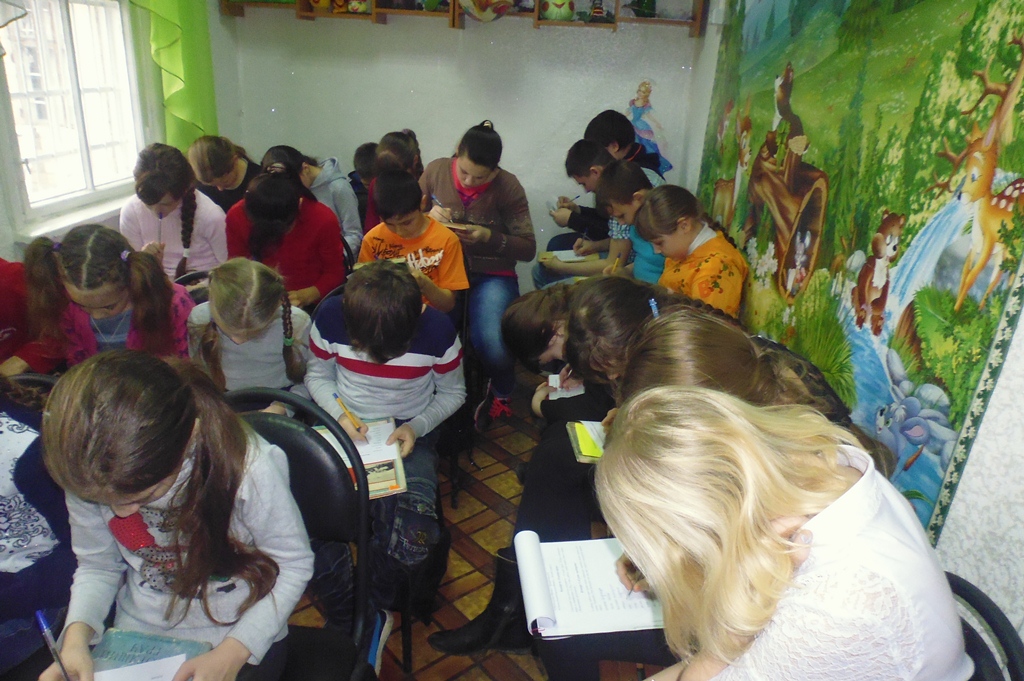 В заключении эрудит  - шоу для закрепления полученных знаний ребятам было предложено  разгадать  кроссворд  и ответить на вопросы «блиц – турнира».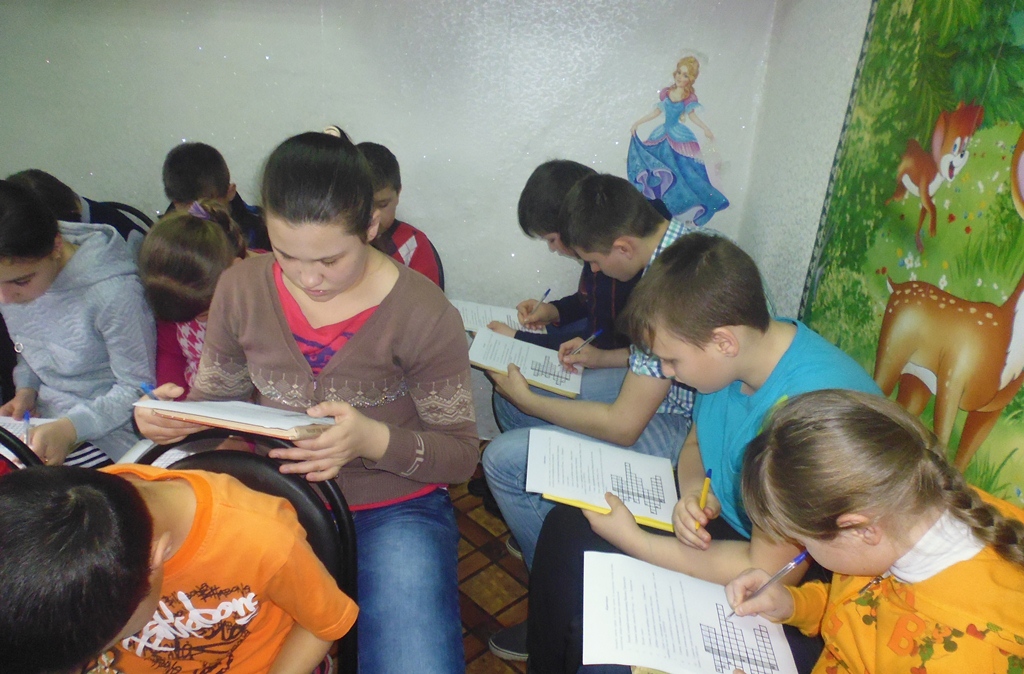  Равных в этом состязании не было Голованову Ивану, который знал ответы буквально на все вопросы. 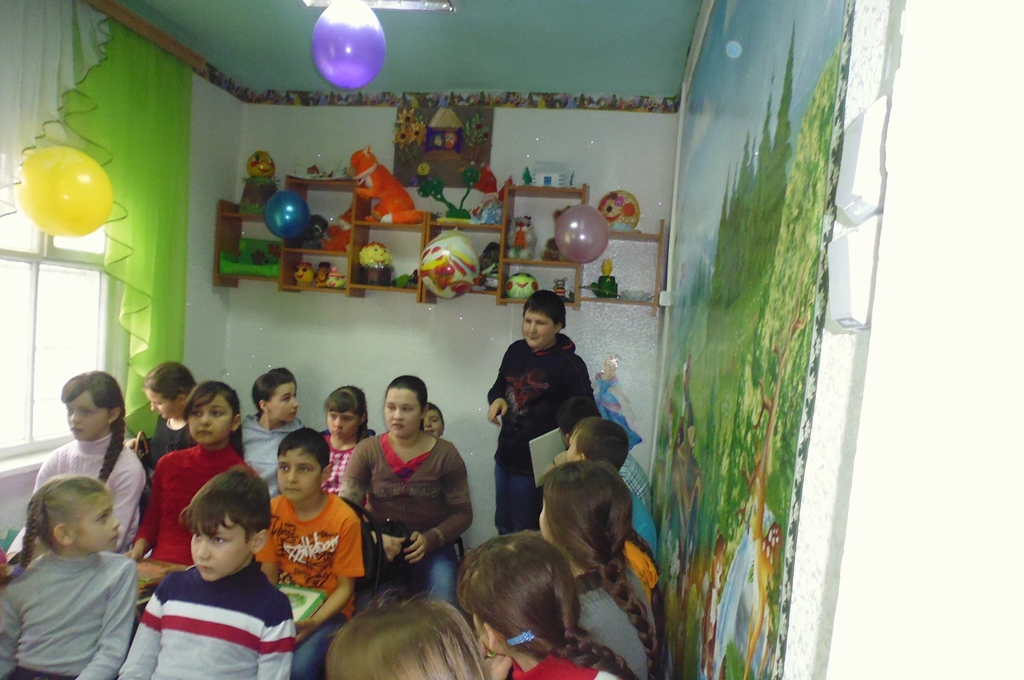 На протяжении  всей  программы   царила непринужденная, добрая атмосфера,  было много шуток и улыбок. Мамы и бабушки, присутствовавшие на мероприятии,  тоже с удовольствием  участвовали в конкурсах и болели за своих детей. Главный вывод, который сделали для себя ребята, это то, что ДОБРО ВСЕГДА ПОБЕЖДАЕТ ЗЛО. И было бы здорово, если бы так было не только в сказках и кинофильмах, но и в жизни.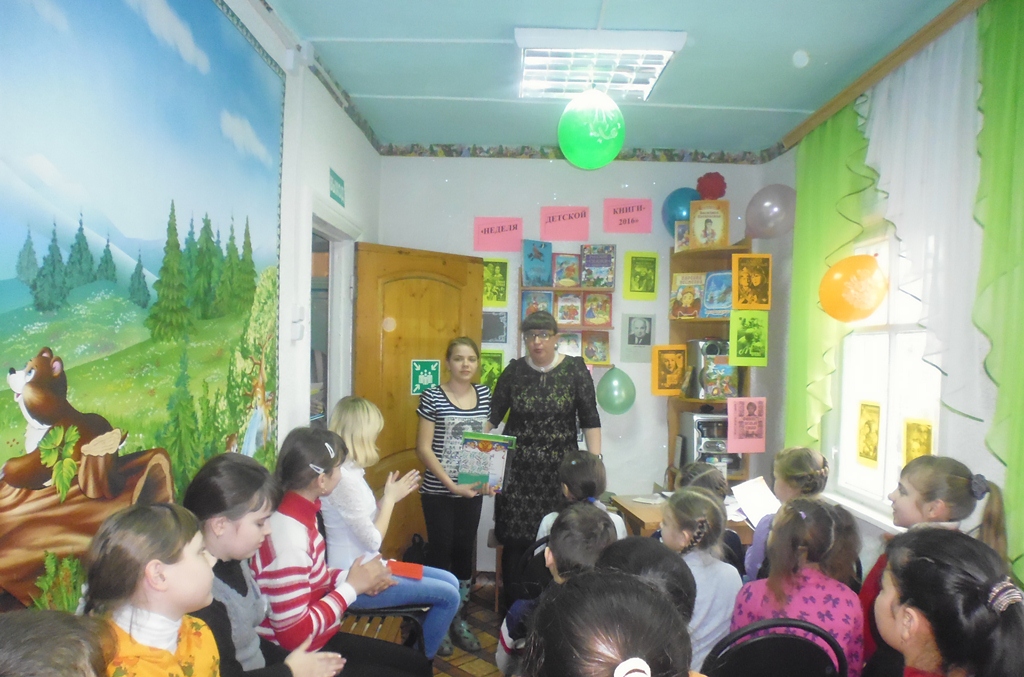 Отрадно, что по окончании мероприятия ребята захотели поближе познакомиться со сказками режиссера  и переписывали для себя названия, чтобы их посмотреть. А ведь Александр Роу действительно  посвятил свою  жизнь жанру, расцвет которого мы сегодня наблюдаем. Ведь фантастика, фэнтези, «ужастики» - все это разновидности киносказки.